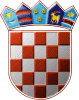 REPUBLIKA HRVATSKAOPĆINA SVETI ILIJAOBRAZLOŽENJEUZ II. Izmjene i dopunePRORAČUNA OPĆINE SVETI ILIJAZA RAZDOBLJE OD 01. SIJEČNJA DO 31. PROSINCA 2020. GODINE, sa projekcijama za 2021. i 2022.g.UKUPNI PRIHODI IZNOSE 28.809.985 KN, UKUPNI RASHODI IZNOSE 26.682.500 I MANJAK IZ 2019.G. I RANIJE 2.127.485 KNPRORAČUN JE SMANJEN ZA 1.081.500 KN PA IZNOSI 26.682.500 KN. DO ODUSTUPANJA JE DOŠLO ZBOG UGRAĐENOG MANJKA IZ 2019.G. U IZNOSU OD 2.127.485 KN I NA PRIHODIMA NA STAVKAMA 6382 KAPITALNE POMOĆI IZ DRŽAVNOG PRORAČUNA TEMELJEM PRIJENOSA EU SREDSTAVA U IZNOSU OD 250.000 OD LAGA ZA GROBLJE U ŽIGROVCUCTO 6526 OSTALI NESPOMENUTI PRIHODI SMANJENI SU ZA 90.000 KN JER NISMO IŠLI U SUFINANCIRANJE KATASTARSKE IZMJEREUKUPNI RASHODI IZNOSE 26.682.500 KNDO VEĆEG ODSTUPANJA U ODNOSU NA I IZMJENE I DOPUNE JE DOŠLO NA STAVKAMA KOJE SU SMANJENE:- CTO 3237 INTELEKTUALNE I OSOBNE USLUGE ZA 433.500 KN I TO U AKTIVNOSTI ODRŽAVANJA JAVNIH POVRŠINA ZA IZRADU PROJEKATA ZA 69.000 KN, U AKTIVNOSTI ARHEOLOŠKA ISTRAŽIVANJA U IZNOSU OD 290.000 KN, U AKTIVNOSTI IZGRADNJE VRTIĆA INTELEKTUALNE USLUGE 20.000 KN, U AKTIVNOSTI SUFINANCIRANJA ŠKOLE INFORMATIKE I PROJEKT AKTIVNI U MIROVINI 35.000 KN, TE AKTIVNOST TURISTIČKE DESTINACIJE USLUGE IZLETA MJEŠTANA OPĆINE 30.000 KN-CTO 3632 KAPITALNE POMOĆI UNUTAR OPĆEG PRORAČUNA ZA 1.200.000 KN U AKTIVNOSTI IZGRADNJE OBJEKATA-ŠKOLE U SVETOM ILIJI JER U 2020.G. TREBAMO IZDVOJITI 500.000 KN, U 2021.G. 1.000.000 KN, A U 2022.G. 1.280.000 KN, A PREMA SPORAZUMU O IZGRADNJI ŠKOLE IZMEĐU MINISTARSTVA ZNANOSTI I OBRAZOVANJA, VARAŽDINSKE ŽUPANIJE I OPĆINE -CTO 3822 KAPITALNE DONACIJE GRAĐANIMA I KUĆANSTVIMA POVEĆANJE ZA 330.000 KN, ODNOSI SE NA KUPNJU, GRADNJU I OBNOVU KUĆA I GRAĐEVINSKIH ZEMLJIŠTA-CTO 4212 SMANJENJE ZA 200.000 KN I TO U AKTIVNOSTI OPĆINSKE ZGRADE, SMANJENO JE NA DRUŠTVENIM DOMOVIMA 200.000 KN-CTO 4214 OSTALI GRAĐEVINSKI OBJEKTI, SMANJENJE ZA 330.000 KN, I TO NA AKTIVNOSTI SPORTSKI OBJEKTI U IZNOSU OD 480.000 KN, A POVEĆANO JE NA AKTIVNOSTI OPĆINSKE ZGRADE-SUNČANA ELEKTRANA NA OPĆINSKOJ ZGRADI 80.000 KN I NA AKTIVNOSTI ODRŽAVANJE JAVNE RASVJETE – LED RASVJETA 100.000 KN-CTO 4511 DODATNA ULAGANJA NA GRAĐEVINSKIM OBJEKTIMA POVEĆANJE JE ZA 370.000 KN, ODNOSI SE NA AKTIVNOST OPĆINSKE ZGRADE CTO 4511 DODATNA ULAGANJA NA GRAĐEVINSKIM OBJEKTIMA NA DRUŠTVENIM DOMOVIMAPLAN RAZVOJNIH PROGRAMA PLANIRANA SU SREDSTVA U IZNOSU OD 17.800.500 KNOD TOGA SREDSTVA VLASTITIH PRIHODA I PRIMITAKA IZNOSE 802.000KN, NAMJENSKI PRIHODI (KOMUNALNI DOPRINOS, GROBNA NAKNADA) U IZNOSU OD 375.500 KN, DONACIJE I POMOĆI U IZNOSU OD 6.623.000 KN I KREDIT 10.000.000 KNPROGRAM GRAĐENJA KOMUNALNE INFRASTRUKTURE PLANIRANA SU SREDSTVA U IZNOSU OD 3.515.000 KN- ZA IZGRADNJU NERAZVRSTANIH CESTA PLANIRAMO 850.000 KN-JAVNE ZELENE POVRŠINE 85.000 KN-GRAĐEVINE I UREĐAJI JAVNE NAMJENE 1.000.000 KN-JAVNA RASVJETA 315.000 KN-GROBLJA 383.000 KN-JAVNA ODVODNJA OBORINSKIH VODA 882.000 KNPROGRAM JAVNIH POTREBA U DRUŠTVENIM DJELATNOSTIMA PLANIRANA SU SREDSTVA U IZNOSU OD 2.757.000 KN-ZA POTREBE SPORTA 250.000 KN-ZA ODGOJ I NAOBRAZBU (SUFINANCIRANJE DJ. VRTIĆA, STUDENTI,POLUDNEVNI BORAVAK I DR.)  1.101.500 KN-ZA JAVNE POTREBE U KULTURI 239.500 KN-ZA JAVNE POTREBE ZA SOCIJALNU SKRB (STANOVANJE, CRVENI KRIŽ, ŠK. KUHINJA, JEDNOKRATNA POMOĆ SOCIJALNO UGROŽENE OBITELJI, ZA NOVOROĐENČAD, ZA GRADNJU I OBNOVU GRAĐEVINSKIH OBJEKATA I ŠKOLA PLIVANJA) 691.000 KN-ZA VZO, DVD I GORSKU SLUŽBU SPAŠAVANJA 431.000 KN-ZA RAZVOJ CIVILNOG DRUŠTVA 44.000 KNGODIŠNJI PROGRAM ODRŽAVANJA KOMUNALNE INFRASTRUKTURE PLANIRANA SU SREDSTVA U IZNOSU OD  768.000 KN-ZA ODRŽAVANJE NERAZVRSTANIH CESTA 306.000 KN-ZA ODRŽAVANJE JAVNIH POVRŠINA NA KOJIMA NIJE DOPUŠTEN PROMET MOTORNIH VOZILA 15.000 KN-ZA ODRŽAVANJE GRAĐEVINA JAVNE ODVODNJE OBORNSKIH VODA 5.000 KN-ZA ODRŽAVANJE JAVNIH ZELENIH POVRŠINA 63.000 KN-ZA ODRŽAVANJE GRAĐEVINA I UREĐAJA JAVNE NAMJENE 66.000 KN-ZA ODRŽAVANJE GROBLJA 73.000 KN-ZA ODRŽAVANJE ČISTOĆE JAVNIH POVRŠINA 20.000 KN-ZA ODRŽAVANJE JAVNE RASVJETE 220.000 KNPROGRAM UTROŠKA SREDSTVA NAKNADE ZA ZADRŽAVANJE NEZAKONITO  IZGRAĐENE ZGRADE U PROSTORU PLANIRANA SU SREDSTVA U IZNOSU OD 10.000 KN-ZA IZGRADNJU CESTA 10.000 KN